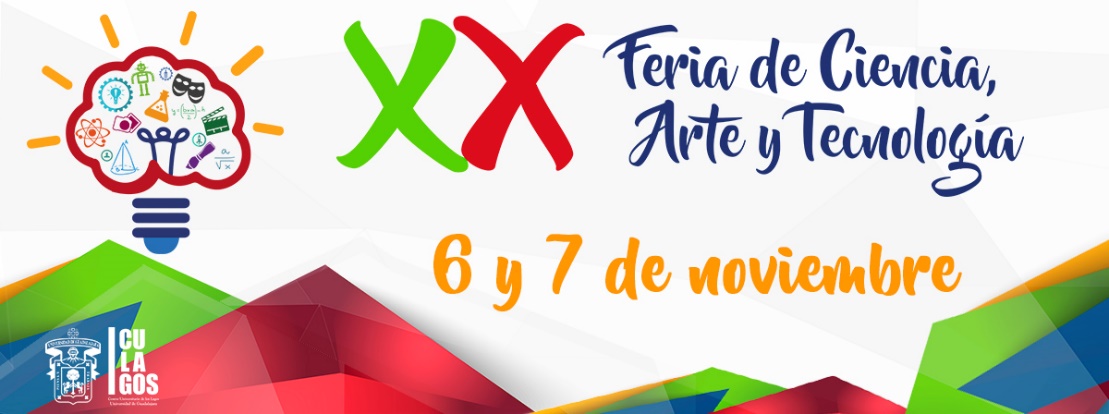 CONCURSO ARTE CON RECICLADO SUSTENTABLEFormato de inscripción                                                                                                                (Fecha límite de registro 01 de noviembre de 2019) *Nombre del proyecto o trabajo: _______________________________________________________________ *Materiales que son reciclados en el proyecto o trabajo: _______________________________________________________ Nota: también escribe la procedencia de los materiales reciclados. *Indique con una X, cual es la temática de su proyecto:1) Obtención de una obra artística________________      2) Obtención de un objeto funcional______________3) Reciclar garrafones o envases de reactivos no tóxicos de los laboratorios__________4) Reciclaje de papel__________*Descripción del trabajo a presentar: (MAXIMO 15 renglones) ____________________________________________________________________________________________________________________________________________________________________________________________________________________________________________________________*Marque con una X el tipo de equipo que se requiere para su presentación:Si necesitan más de una toma de corriente, llevar una extensiónNOTA IMPORTANTE: Para elaborar su constancia, proporcionar: nombre y apellidos de los autores en forma correcta. YA QUE NO SE HARAN CORRECCIONES.Este formato de registro deberá enviarse a la siguiente dirección de correo electrónico: recicla.culagos@gmail.comContacto y Responsables del concurso: M.C. María de los Ángeles Sotelo Olague. maso@lagos.udg.mxM.C. Gabriela Camarillo Martínez. camarillo.gaby@gmail.comM.C. Brenda Mata Ortega. mataortegab@gmail.comToma de CorrienteMesa Otros (ESPECIFICAR)Nombre(s) y Apellidos completosCódigo CarreraCorreo Electrónico Institución de Procedencia